Pozvánka na workshop„Pokročilé materiály a technologie pro ochranu a zvýšení bezpečnosti“konaný v rámci 22nd International Conference Building Materials, Products and Technologies Termín konání: 5. 6. 2019 od 9:00 hodMísto konání: Hotel Galant, LedniceWorkshop je určen pro odbornou veřejnost a pracovníky institucí veřejné správy odpovědných za plnění úkolů v oblasti bezpečnosti, ochrany obyvatelstva a kritické infrastruktury. Jedná se o projekt VaV – Centrum pokročilých materiálů a technologií pro ochranu a zvýšení bezpečnosti Technologické agentury České republiky (TAČR) TE02000162. Projekt je zaměřen na zvýšení bezpečnosti obyvatel, ochranu kritické infrastruktury, obranu a národní bezpečnost.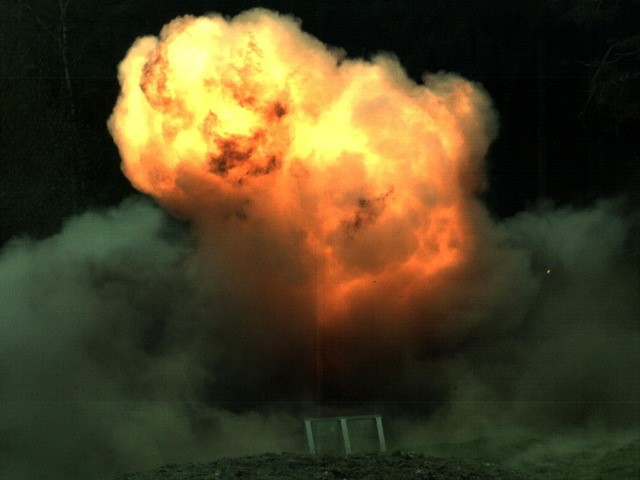 Nosná témata workshopu:Protiteroristická opatření v ochraně měkkých cílůProtiteroristická opatření v rámci kritické infrastrukturyOchrana bezpečnostních složek státuVize VaV v oblasti bezpečnostiPROGRAM WORKSHOPUStředa 5. 6. 20198:30 			Prezence účastníků9:00		Zahájení9:00 – 10:30 	I. Blok přednášek9:00 	CAMPT – Centrum pokročilých materiálů a technologií pro ochranu a zvýšení bezpečnosti(Ing. Radek Holešinský)9:15 	Vývoj a testování prvků civilní infrastruktury určených k ochraně obyvatelstva proti výbuchu (Ing. Radek Holešinský) 9:30 	Využití UHPC pro mobilní systém ochranných stěn odolných proti výbuchu(Ing. Petr Bibora)9:45 	Balistická a protivýbuchová odolnost zděných konstrukcí a zvyšování jejich ochranných schopností(Ing. Jan Křesťan, Ph.D., Ing. Monika Bartošková, Ph.D.)10:00	Zkoušení a hodnocení ochranných schopností objektů a vozidel proti projektilům, výbuchu a střepinám(doc. Ing. Stanislav Rolc, CSc., Ing. Jan Křesťan, Ph.D.)10:15	Prostředky zabraňující vniknutí vozidla do chráněného prostoru (Pavel Čalkovský, doc. Ing. Stanislav Rolc)10:30 – 11:00	Občerstvení 11:00 – 12:30	II. Blok přednášek11:00	Numerické simulace rychlých rázových dějů	(Ing. Miloslav Popovič)11:15	Nízkonákladová ochrana kritických zakopaných infrastrukturních prvků – postupy řešení a implementace(Ing. Martin Šperl, Ph.D.)11:30	Keramické balistické materiály s vysokou absorpcí energie(doc. Ing. David Salamon, Ph.D.)11:45	Vývoj pokročilé protiminové sedačky(Ing. Ondřej Koutný) 12:00	Aplikace výstupů CAMPT v podmínkách EXCALIBUR ARMY	(Ing. Miloš Němec)12:15	Diskuse na téma ochrany měkkých cílů a kritické infrastruktury v rámci ČR12:30 – 14:00	Oběd14:30		Odpolední program19:00		Společenský večerMÍSTOHotel Galant, 21. dubna 657, 691 44, Lednice;  web: https://lednice.galant.cz/; Sál v mezipatřeVstup na workshop, občerstvení a oběd zdarma, odpolední program a společenský večer za úhradu.POTVRZENÍ ÚČASTIKapacita místnosti omezena! Potvrzení účasti do 5. 5. 2019 e-mailem na workshop@vustah.czKontaktní osoba: Ottová Zuzana, DiS., tel. 607 123 930Projekt TE02000162 realizovaný v letech 2014 – 2019Zadavatel: Technologická agentura České republikyKoordinátor: Výzkumný ústav stavebních hmot, a.s.Spoluřešitelé:BOGGES, spol. s r. o.  EXCALIBUR ARMY spol. s r.o.Prototypa - ZM, s.r.o.STV GROUP a.s. SVS FEM s. r. o.Ústav teoretické a aplikované mechaniky AV ČR, v. v. i.Vojenský výzkumný ústav, s. p.Vysoké učení technické v Brně CEITEC